УТВЕРЖДАЮ: Заместитель генерального директора – главный инженерГУП РК «Крымтеплокоммунэнерго»____________________ С.М. Забара«11» ноября 2022г.Извещениео проведении аукциона в электронной форме на поставку мазута топочного 100(номер закупки – 201)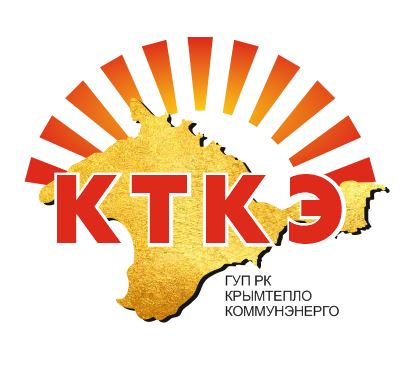 Министерство жилищно-коммунального хозяйства Республики КрымГОСУДАРСТВЕННОЕ УНИТАРНОЕ ПРЕДПРИЯТИЕ РЕСПУБЛИКИ КРЫМ«КРЫМТЕПЛОКОММУНЭНЕРГО»(ГУП РК «Крымтеплокоммунэнерго»)ул. Гайдара, 3а, г. Симферополь, Республика Крым, Россия, 295026Тел. (3 652) 53-41-87  E-mail: kanc@tce.crimea.com,  сайт: http://tce.crimea.com ОКПО 00477038, ОГРН 1149102047962 ИНН/КПП 9102028499/910201001Способ осуществления закупки:Аукцион в электронной формеОсобенности осуществления конкурентной закупки в электронной формеУчастником закупки может быть любое юридическое лицо или несколько юридических лиц, выступающих на стороне одного участника закупки, независимо от организационно-правовой формы, формы собственности, места нахождения и места происхождения капитала либо любое физическое лицо или несколько физических лиц, выступающих на стороне одного участника закупки, в том числе индивидуальный предприниматель или несколько индивидуальных предпринимателей, выступающих на стороне одного участника закупки.Заказчик:Государственное унитарное предприятие Республики Крым "Крымтеплокоммунэнерго" (ГУП РК «Крымтеплокоммунэнерго»).Место нахождения:295026, Российская Федерация, Республика Крым, г. Симферополь, ул. Гайдара, 3а.Почтовый адрес:295026, Российская Федерация, Республика Крым, г. Симферополь, ул. Гайдара, 3а.Адрес электронной почты:kanc@tce.crimea.com – приемная;zakup@tce.crimea.com – отдел конкурсных процедур и закупокОтветственное должностное лицо, номер контактного телефона:	Контактное лицо по вопросам оформления заявки и предоставления разъяснений документации: специалист отдела конкурсных процедур и закупок – Хатунцев Юрий Владимирович в рабочее время с 8:00 до 16:00 часов по адресу: г. Симферополь, ул. Гайдара, 3а, каб. «отдел конкурсных процедур и закупок» по телефону: (3652) 53 40 69.Предмет договора:Поставка мазута топочного 100Количество поставляемого товара, объем выполняемых работ, объем оказываемых услуг3780,00 т.В соответствии с Технической частью – Раздел 2 Документации о проведении аукциона в электронной формеКраткое описание предмета закупкиВ соответствии с условиями,  изложенными в Документации о проведении аукциона в электронной форме – Раздел 2 Техническая частьМесто, срок поставки товара, выполнения работ, оказания услуг:Поставка Товара осуществляется силами и средствами Поставщика на котельные ГУП РК «Крымтеплокоммунэнерго» на основании заявок по адресам: •	Российская Федерация, Республика Крым, г. Симферополь, ул. Узловая, 9.•	Российская Федерация, Республика Крым, г. Керчь ул. Кирова, 79 в.Поставка Товара осуществляется по заявкам (Образец заявки - Приложение №2) с момента заключения Договора до 31 мая 2023 года.Заказчик формирует заявки, в которых указывает дату, время в соответствии со своей потребностью в Товаре и передает заявки Поставщику. Сроки поставки товара по заявке – 5 (пять) календарных дней со дня получения заявки Поставщиком. Передача заявки Поставщику осуществляется Заказчиком любым из перечисленных способов, а именно: нарочно или факсимильной связью, или электронной связью (адрес электронной почты обязательно указывается в реквизитах Поставщика), или курьерской доставкой, или почтовой службой.Сведения о начальной (максимальной) цене договора, либо формула цены и максимальное значение цены договора, либо цена единицы товара, работы, услуги и максимальное значение цены договора:113 400 000.00 руб. (сто тринадцать миллионов четыреста тысяч рублей 00 копеек)Обоснование начальной (максимальной) цены договора либо цены единицы товара, работ, услуг:РАССЧИТАНО МЕТОДОМ СОПОСТАВИМЫХ РЫНОЧНЫХ ЦЕН (АНАЛИЗА РЫНКА) ЯВЛЯЕТСЯ НЕОТЪЕМЛЕМОЙ ЧАСТЬЮ ДОКУМЕНТАЦИИ И РАЗМЕЩЕНО В ФАЙЛЕ KD_201_NMCD.XLSXВ соответствии с п. 2.3.7. Положения о закупках товаров, работ, услуг ГУП РК «Крымтеплокоммунэнерго» заказчиком используется минимальная цены коммерческого предложения в качестве НМЦД из цен 3 (трех) коммерческих предложений поставщиков (исполнителей, подрядчиков), полученных способом - направления запросов о предоставлении ценовой информации поставщикам (подрядчикам, исполнителям), обладающим опытом поставок соответствующих товаров, работ, услуг, информация о которых имеется в свободном доступе (в частности, опубликована в печати, размещена на сайтах в сети "Интернет").Цена включает в себя расходы, связанные с поставкой Товара, предусмотренные настоящим Договором в полном объеме, страхование, транспортных расходов, уплату таможенных пошлин, налогов, сборов и других обязательных платежей.Размер обеспечения заявки на участие в закупке, порядок и срок его предоставления в случае установления требования обеспечения заявки на участие в закупкеНе установлено. Размер обеспечения исполнения договора, порядок и срок его предоставления, а также основное обязательство, исполнение которого обеспечивается (в случае установления требования обеспечения исполнения договора), и срок его исполненияУстановлено.Исполнение Договора обеспечивается предоставлением банковской гарантии или внесением денежных средств на указанный Заказчиком счет, на котором в соответствии с законодательством Российской Федерации учитываются операции со средствами, поступающими Заказчику. Денежные средства перечисляются по следующим реквизитам:ГУП РК «Крымтеплокоммунэнерго»ИНН 9102028499КПП 910201001ОГРН 1149102047962АО «Банк ЧБРР»расчетный счет: 40602810400004012116, кор. счет: 30101810035100000101(ИНН банка 9102019769, КПП 910201001,ОГРН 1149102030186, БИК Банка: 043510101) В поле «Назначение платежа» платежного поручения указать, что средства перечисляются в качестве обеспечения исполнения договора (указать реестровый номер извещения).Способ обеспечения исполнения Договора определяется Поставщиком самостоятельно.Размер обеспечения исполнения Договора составляет 5% (пять процентов) начальной (максимальной) цены Договора, что составляет 5 670 000,00 рублей (пять миллионов шестьсот семьдесят тысяч рублей 00 копеек).Если при проведении конкурентной закупки участником закупки, с которым заключается договор, предложена цена договора, которая на 25 процентов (двадцать пять процентов) и более ниже начальной (максимальной) цены договора, договор с таким участником заключается только после предоставления им обеспечения исполнения договора в размере, превышающем в 2 (два) раза размер обеспечения исполнения договора, что составляет 11 340 000,00 рублей (одиннадцать миллионов триста сорок тысяч рублей 00 копеек).Антидемпинговые меры, предусмотренные пунктом 9.11 настоящего Договора, должны быть выполнены участником закупки до заключения договора в порядке, установленном настоящим Договором. В случае если в течение установленного для заключения договора срока участником закупки, с которым подлежит заключению договор, не будут исполнены антидемпинговые меры, такой участник закупки признается уклонившимся от заключения договора и к нему должны быть применены меры, предусмотренные пунктом 15.24 статьи 15 Положения о закупках товаров, работ, услуг Государственного унитарного предприятия Республики Крым «Крымтеплокоммунэнерго» (новая редакция), а Заказчик вправе заключить договор с участником процедуры закупки, предложившим лучшие условия после победителя.Срок предоставления документации:С даты размещения настоящего извещения и документации о проведении аукциона в электронной форме до даты окончания срока подачи Заявок на участие в аукционе в электронной формеМесто предоставления документации:В форме электронного документа на официальных сайтах: www.zakupki.gov.ru, http://torgi82.ru, www.tce.crimea.comПорядок предоставления документации:Путем скачивания с сайтов: www.zakupki.gov.ru, http://torgi82.ru, www.tce.crimea.comРазмер платы за предоставление документации о закупке:Плата за предоставление документации о закупке не установленаПорядок внесения платы за предоставление документации о закупке:Плата за предоставление документации о закупке не установленаСроки внесения платы за предоставление документации о закупке:Плата за предоставление документации о закупке не установленаПорядок, место, дата  начала и дата, время окончания срока подачи заявок на участие в аукционе:Порядок подачи заявок на участие в аукционе указан в документации.Официальный сайт электронной площадки http://torgi82.ru, с момента публикации до 09:00 (время московское) 28.11.2022г.Дата, время и место проведения процедуры открытия доступа к поступившим заявкам (вскрытие):09:00 (время московское) 28.11.2022г., на официальном сайте электронной площадки http://torgi82.ruДата рассмотрения первых частей заявок участников закупки:29.11.2022г. в соответствии с требованиями и условиями, изложенными в Документации. Время и дата проведения аукциона в электронной форме 02.12.2022г. в 10:00 (время московское) на официальном сайте электронной площадки http://torgi82.ruДата рассмотрения вторых частей заявок участников закупки:05.12.2022г. в соответствии с требованиями и условиями, изложенными в Документации. Порядок подведения итогов:05.12.2022г. в соответствии с требованиями и условиями, изложенными в Документации.